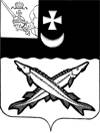  БЕЛОЗЕРСКИЙ МУНИЦИПАЛЬНЫЙ ОКРУГ ВОЛОГОДСКОЙ ОБЛАСТИП О С Т А Н О В Л Е Н И ЕГЛАВЫ  БЕЛОЗЕРСКОГО МУНИЦИПАЛЬНОГО ОКРУГАОт 31.10.2023  № 146О создании комиссии по формированию кадрового резерва  Белозерского муниципального округа Вологодской областиВ соответствии с Федеральным законом  от 02.03.2007 № 25-ФЗ «О муниципальной службе в Российской Федерации» и  в целях совершенствования муниципального управления, формирования и эффективного использования резерва управленческих кадров Белозерского   муниципального округа Вологодской областиПОСТАНОВЛЯЮ:1. Создать и  утвердить состав Комиссии по формированию и подготовке кадрового резерва Белозерского муниципального округа Вологодской области (приложение 1).2. Утвердить Положение о Комиссии по формированию и подготовке кадрового резерва Белозерского муниципального округа (приложение 2).3. Постановление главы района от 16.06.2020 №84 «О создании комиссии по формированию  кадрового резерва  Белозерского  муниципального района» признать утратившим силу.4.   Контроль за выполнением постановления оставляю за собой.5. Настоящее постановление подлежит размещению на официальном сайте Белозерского муниципального округа в информационно-телекоммуникационной сети «Интернет».Глава округа:                                                                                  Д.А. Соловьев         Утвержден                                                               постановлением главы  округа                                                                от 31.10.2023 № 146                                                                приложение 1Состав комиссии по формированию  кадрового резерва  Белозерского муниципального округа  Вологодской области	Разумовская А.А. -  заместитель главы Белозерского муниципального округа, председатель Комиссии;	Даниловцев Д.Н. – управляющий делами администрации округа, заместитель председателя; Антонова П.А. -  начальник отдела муниципальной службы, документооборота, контроля и охраны труда администрации округа, секретарь Комиссии.Члены Комиссии: 	Хансен С.В. – заместитель главы округа, начальник финансового управления администрации округа;	Шашкина С.А. – начальник управления имущественных отношений администрации округа;	Воеводина Н.А. – начальник управления образования администрации округа;Исаева Н.Н. - начальник юридического отдела администрации округа; 	Дудырина О.А. - начальник отдела культуры, спорта, туризма и молодежной политики администрации округа;	Бибиксарова О.Г. – директор БПОУ ВО «Белозерский индустриально-педагогический колледж им. А.А. Желобовского» (по согласованию);Попова О.С.  – директор МБУК БМО  «Центр культурного развития» (по согласованию).                                                 Утверждено                                                            постановлением  главы округа                                                             от 31.10.2023  № 146                                                            приложение 2Положение о комиссии по формированию и подготовке кадрового резерва Белозерского муниципального округа Вологодской области 1. Настоящим Положением определяется порядок деятельности Комиссии по формированию и подготовке кадрового резерва  Белозерского муниципального округа Вологодской области (далее - Комиссия).2. Целью деятельности Комиссии является организация работы по формированию, подготовке и эффективному использованию  кадрового резерва Белозерского муниципального округа Вологодской области (далее - резерв).3. Для достижения указанной цели Комиссия выполняет следующие задачи:3.1. Рассмотрение методик отбора и выдвижения участников резерва.3.2. Формирование резерва.3.3. Подготовка предложений о включении участников резерва в областной резерв управленческих кадров. 3.4. Организация ведения базы данных участников резерва и базы данных перечней должностей, которые могут быть замещены участниками резерва.3.5. Контроль за реализацией мероприятий по формированию и ведению резерва.3.6. Организация работы со средствами массовой информации для освещения хода работы по формированию и ведению резерва. 3.7. Подготовка предложений главе округа  по вопросам формирования и эффективного использования резерва.3.8. Координация деятельности органов местного самоуправления по вопросам, связанным с отбором и выдвижением участников резерва, а также по другим вопросам, связанным с формированием и ведением резерва.4. Комиссия для решения возложенных на нее задач имеет право:4.1. Запрашивать и получать в установленном порядке необходимые материалы  органов местного самоуправления, а также от иных организаций.4.2. Приглашать на свои заседания представителей органов местного самоуправления и муниципальных учреждений, общественных объединений.5. Члены Комиссии принимают участие в ее работе на общественных началах.6. Заседания Комиссии проводятся по мере необходимости. Заседания ведет председатель Комиссии либо по его поручению заместитель председателя Комиссии.В работе Комиссии могут принимать участие по решению председателя Комиссии эксперты (без права голоса).Комиссия принимает решение в отношении каждого кандидата по включению либо отказу включения в резерв управленческих кадров Белозерского муниципального района  путем открытого голосования простым большинством голосов от установленной численности и оформляются протоколом, который подписывает председатель Комиссии либо лицо, председательствующее на заседании и члены комиссии. 7. Заседание комиссии считается правомочным, если на нем присутствует  не менее 2/3 ее членов.8. Секретарь комиссии обеспечивает регистрацию документов, необходимую  публикацию в средствах массовой информации.	